Тема: Танграм - развивающая игра – 2Педагог ДО: Сергеева Аграфена КонстантиновнаЦель: Закрепление и обобщение полученных знаний.Задачи: Развитие оперативного мышления и наглядного воображения у учащихся;Формирование навыков самоконтроля;Формирование интереса к теме.Ход занятияОрганизационный момент: Здравствуйте, дети! Продолжаем тему «Танграм – развивающая игра».Объяснение материала: До появления компьютерных игр и бурного развития настольных, одним из основных развлечений для большинства детей и множества взрослых была игра – головоломка «Танграм».Базовым элементом танграма являлся Таны, который получают при разрезании квадрата на 7 геометрических фигур. Из них можно сложить большое количество различных фигур (животные, птицы, орудия труда, корабли и т.д.). Игра помогает развивать логическое мышление, геометрическую интуицию. В Китае игра «Танграм» имела название «Чи-Чао-Ту» (семь хитроумных фигур). Существует целый ряд версий и гипотез возникновения игры «Танграм».  Вот например одна из версий: более 4000 лет назад у одного человека выпала из рук фарфоровая плитка и разбилась на 7 частей. Расстроенный, он в спешке старался ее сложить, но каждый раз получал новые интересные изображения. Это занятие оказалось настолько увлекательным, что впоследствии квадрат, составленный из семи геометрических фигур, назвали Доской Мудрости. Приступаем к игре: у вас есть 7 разных фигур, которые вы сделали на прошлом занятии. Кто еще не сделал, посмотрите рисунок квадрата, поделенного на семь частей. 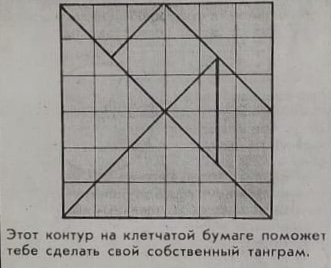 Теперь посмотрим на картинки и по очереди учимся их собирать, проверяя себя: внимательно вглядываемся в первый рисунок, где человек из чайной церемонии сидит и держит чашку. Время просмотра – 5 секунд и закрываем глаза. Теперь откройте и попытайтесь собрать фигуру.Повторите несколько раз пока не научитесь собирать без картинки, по памяти! Таким же образом играем со 2 и 3 картинками.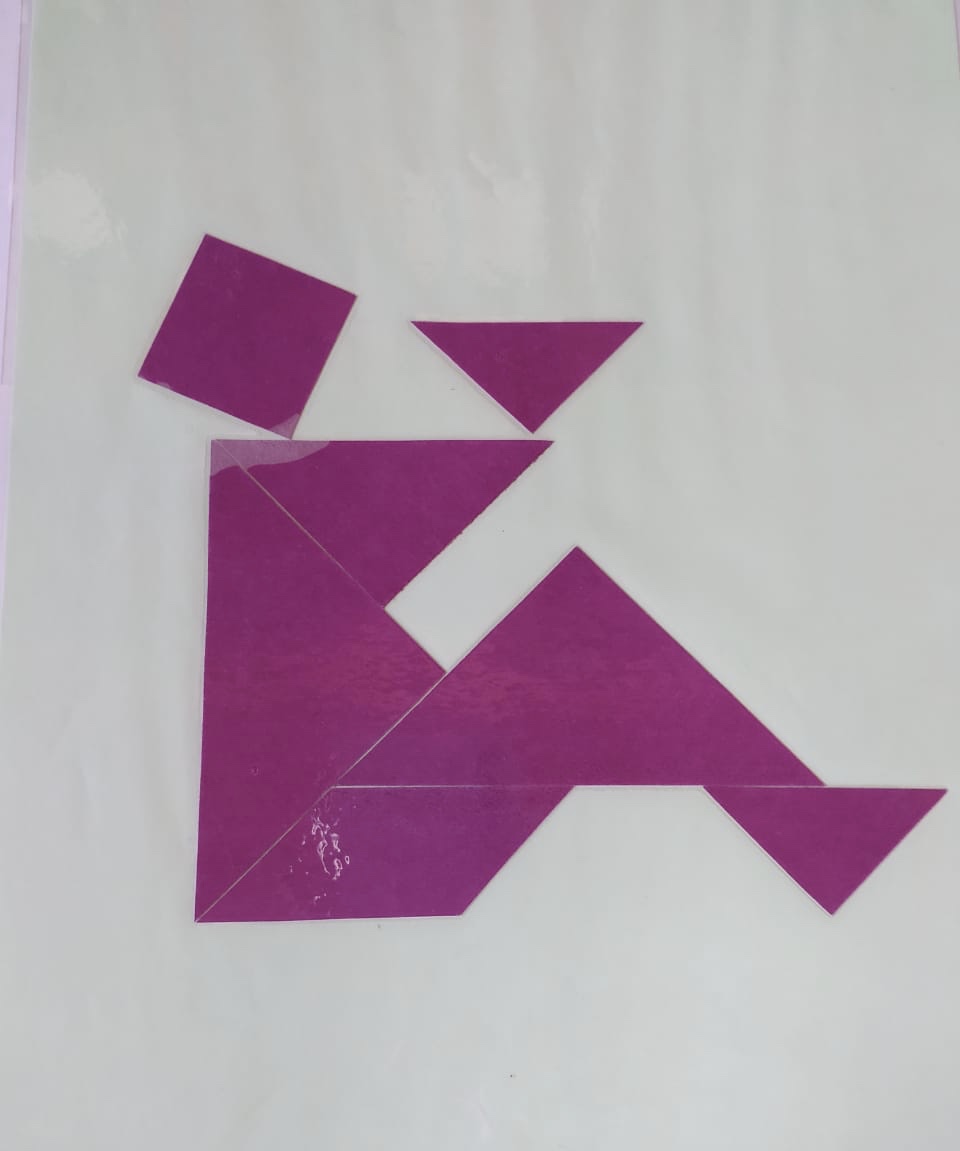 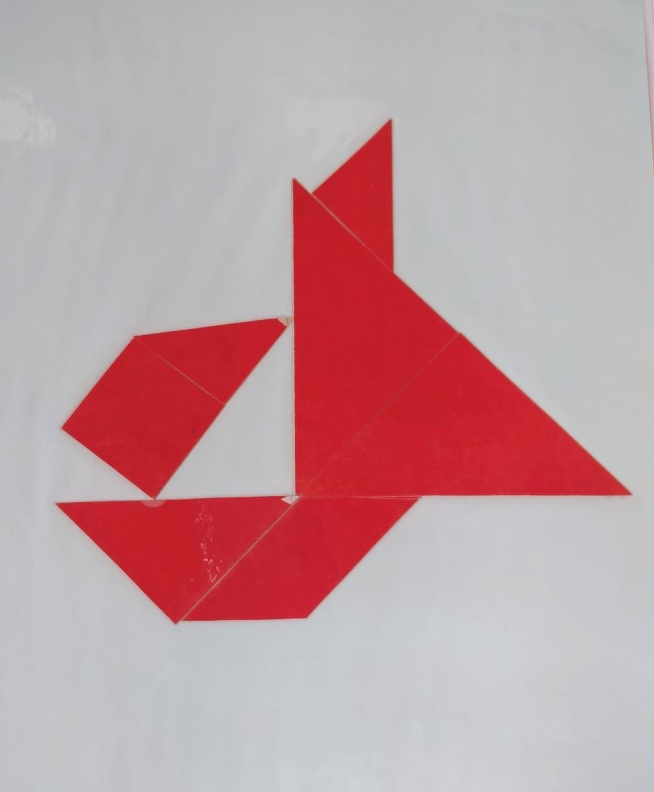 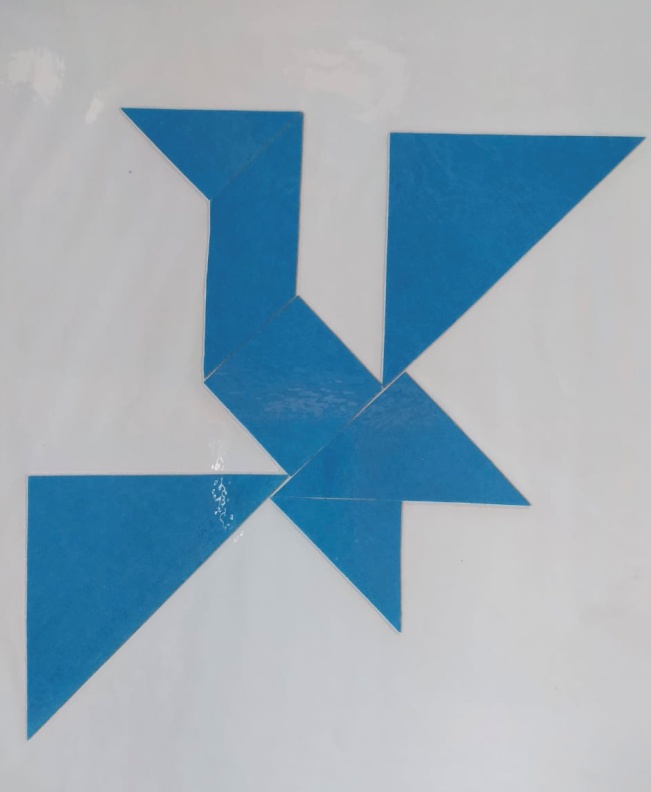 Заключение:Закончить наше занятие хочу словами Мартина Гарднера:«Очарование танграма состоит в простоте материала и в кажущейся его непригодности для создания фигурок, обладающих эстетической привлекательностью».Учитесь думать, объяснять, мыслить, рассуждать. Ведь в учебе без логики никак нельзя!Ваши отзывы жду по WhatsApp. До свидания !